ЮБИЛЕЙНА БЪЛГАРО-ПОЛСКА НАУЧНА КОНФЕРЕНЦИЯ „Структурни промени в земеделието и селските райони на България и Полша в рамки на ОСП – 10 години научно и изследователско сътрудничество”Областна дирекция „Земеделие“ Бургас създаде организация и участва в провеждането на заключителната научна част на Юбилейната българо-полска научна конференция „Структурни промени в земеделието и селските райони на България и Полша в рамки на ОСП – 10 години научно и изследователско сътрудничество”, която се проведе в периода 13-16 Септември 2016г. в София и Бургас. Конференцията е пореден научен проект, реализиран от Института по аграрна икономика /ИАИ/ в София съвместно с Института по икономика на селското стопанство и продоволствието -Национален изследователски институт /IERiGZ-PIB/ във Варшава и Аграрния университет в Пловдив.    Целта на конференцията е да се оценят и сравнят промените в областта на земеделието и селските райони на България и Полша в рамките на периода на взаимно сътрудничество, както и възможностите и перспективите пред отрасъла до 2020г.. Част от темите, върху които се съсредоточи конференцията са: “Влияние на обвързаната подкрепа по ОСП върху развитието на животновъдните стопанства в България“, „Поземлените отношения в България: Изменения в използваната земеделска площ и в продуктовата структура“, „Предприемаческата култура в земеделието и селските райони - възможности за маркетиране на аграрните продукти“.    На 15.09. 2016г., полската делегация, водена от Проф. дин Анджей Ковалски – Директор на IERiGZ-PIB, Варшава, с присъствието на Проф. дин Агниешка Вжохалска – IERiGZ-PIB, д-р инж. Божена Карват-Вознияк IERiGZ-PIB, д-р Барбара Виеличко IERiGZ-PIB, д-р инж. Йоанна Павловска-Тъшко IERiGZ-PIB, маг. инж. Богдан Букс IERiGZ-PIB, съпроводена от доц. д-р Пламена Йовчевска - зам. директор и научен секретар на Институт по аграрна икономика София, г-жа Лидия Станкова - директор на Областна дирекция “Земеделие“ Бургас, д-р Галина Петрова- гд на ГД“АР“- ОД“З“ Бургас, в рамките на научната част на конференцията,  посети кравефермата на Вангел Лолов в с.Екзарх Антимово, общ. Карнобат. Фермата е съставена от около 200 говеда под строг селекционен контрол от асоциациите за развъждане на кафявата порода говеда- кафяво американско говедо и асоциацията за развъждане на черношарената порода в България - холщаин-фризийско говедо, червено холщаин-фризийско говедо със контролирана млечност на кравите 10 201кг. Биците са подбрани съобразно селекционната цел на фермата и програмата за Sire Match. Фермата е построена по израелски модел и дава възможност животните да се отглеждат в комфортна обстановка.    Полските колеги посетиха овцефермата на потомствения животновъд Васил Вазов в с. Огнен, общ. Карнобат. Животновъдната ферма се състои от 625 овце от породата Лакон. Овцете са под селекционен контрол на Асоциацията за развъждане на породата Лакон в България. Бяха силно впечатлени от организацията на работата във фермата, от доилната зала за 46 овце, от средната млечност на фермата, която е 205кг за доен период. Фермерът Вазов храни целогодишно животните си със собствени фуражни смески, произведени от собствени суровини. Обработва около 3 000 дка собствена и наета земя.Въпреки натоварената програма, Областна дирекция „Земеделие“ Бургас показа на полските колеги Етнографския комплекс „Генгер“, където бяха нагостени с ръчно направен хляб. Срещнаха се със старите майстори, които въртят грънчарското колело, плетат кошници, коват медни съдове, докосвайки до древните занаятчийски технологии.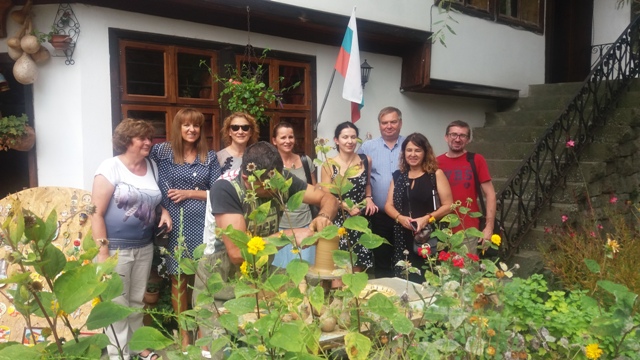 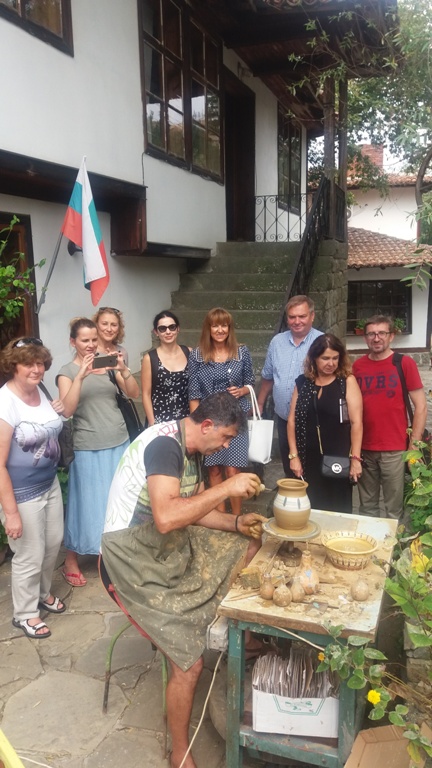 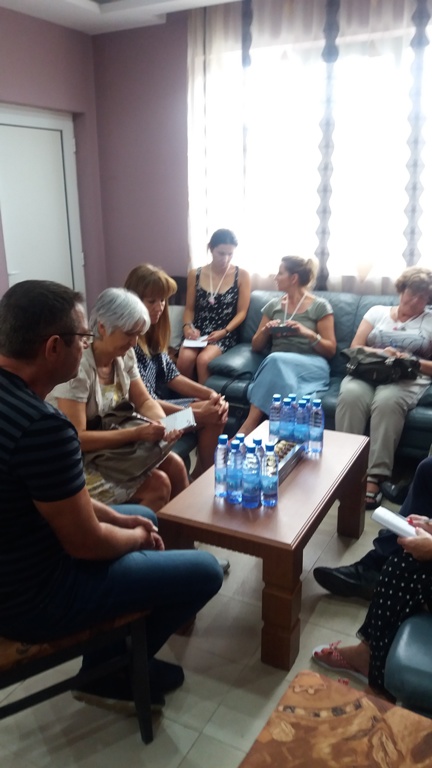 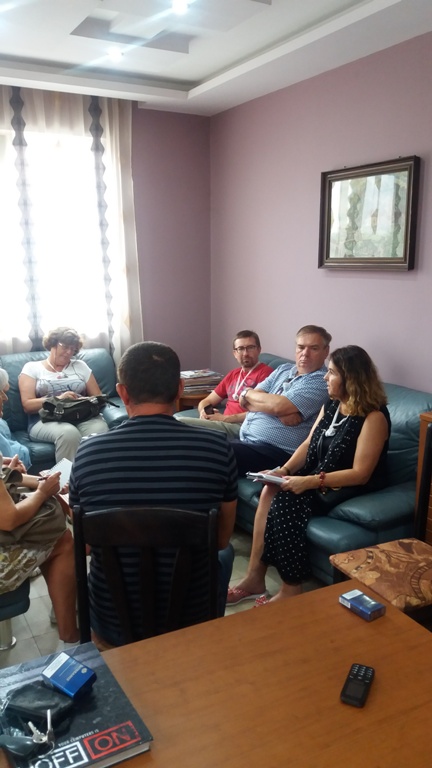 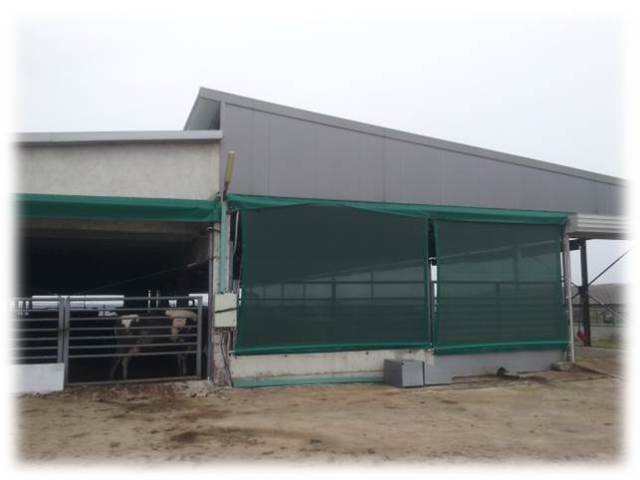 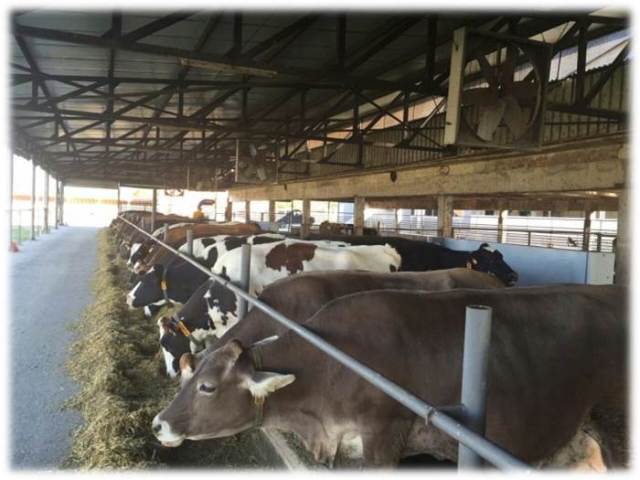 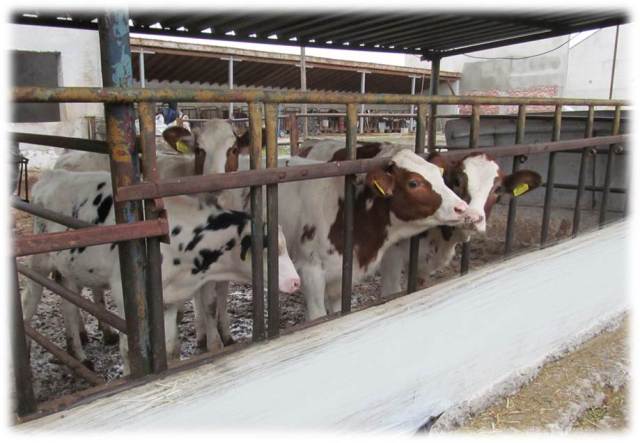 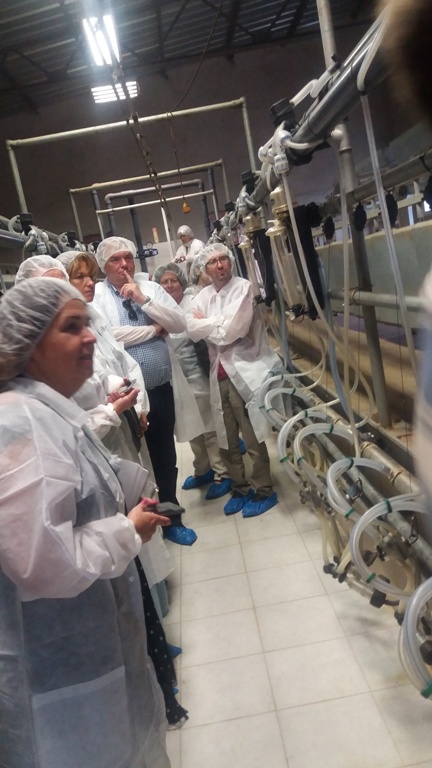 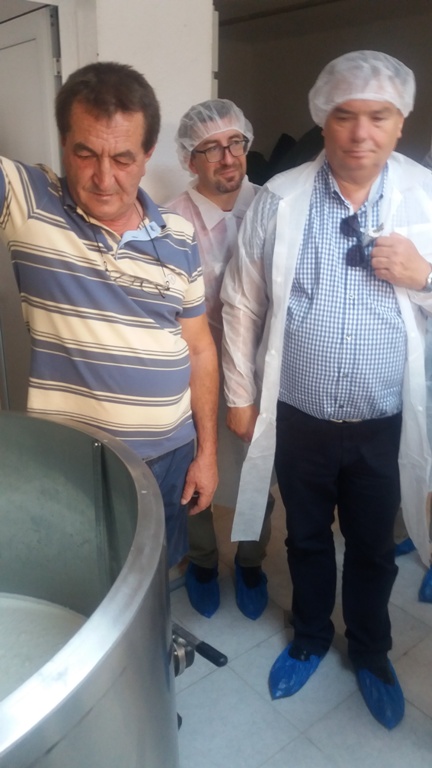 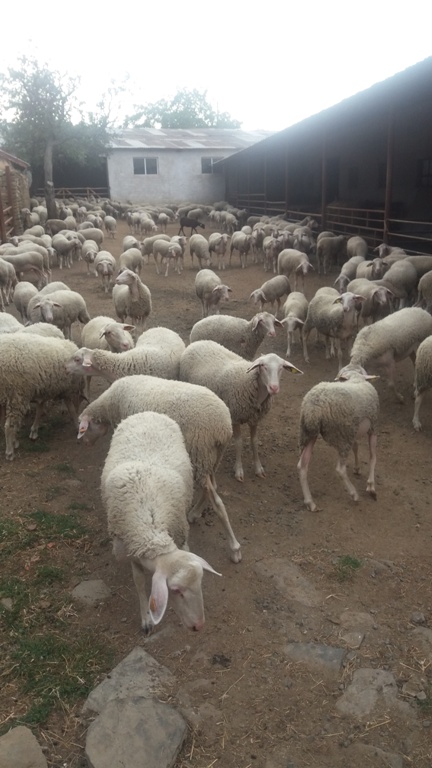 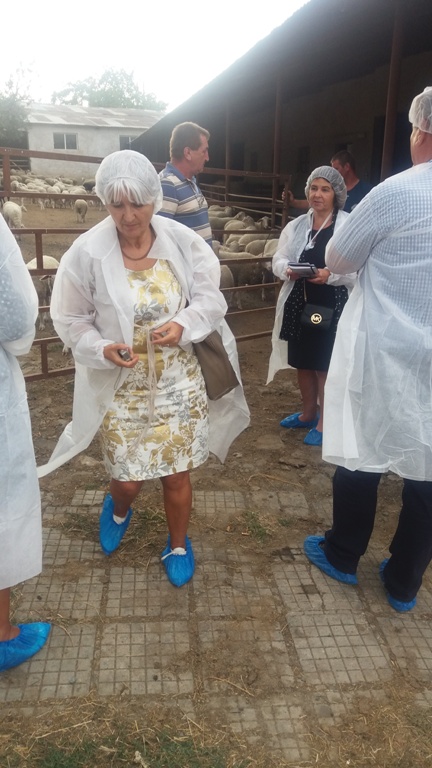 